Na temelju članka 30. Statuta Općine Vladislavci („Službeni glasnik“ Općine Vladislavci broj 3/13, 3/17 i 2/18) , Općinsko vijeće Općine Vladislavci na svojoj 16. sjednici održanoj dana 3. lipnja   2019. godine donosiZAKLJUČAKo odobravanju donacije Kliničkom bolničkom centru OsijekI.	Općinsko vijeće Općine Vladislavci razmatralo je zamolbu za odobrenje donacije Kliničkom bolničkom centru Osijek, za uređenje Zavoda za maksilofacijalnu i oralnu kirurgiju KBC Osijek, Ur.broj: R1/5857-20189 od 10. travnja 2019. godine.II.Općinsko vijeće Općine Vladislavci daje suglasnost da se Kliničkom bolničkom centru Osijek odobri donacija u iznosu od 5.000,00 kuna za uređenje Zavoda za maksilofacijalnu i oralnu kirurgiju KBC Osijek. Odluku o odobravanju sredstava tekuće pomoći donijet će općinski načelnik.  III.	Ovaj Zaključak ima biti objavljen u  „Službenom glasniku“ Općine Vladislavci.KLASA: 053-01/19-01/4URBROJ: 2158/07-01-19-3Vladislavci, 3. lipnja 2019.PredsjednikOpćinskog VijećaKrunoslav Morović 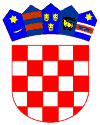 REPUBLIKA HRVATSKAOSJEČKO-BARANJSKA ŽUPANIJAOPĆINA VLADISLAVCIOPĆINSKI NAČELNIKTemeljem članka 48. Zakona o lokalnoj i područnoj (regionalnoj) samoupravi (Narodne novine broj: 33/01, 60/01, 129/05, 109/07, 125/08, 36/09, 150/11, 144/12, 19/13, 137/15 i 123/17) i  članka  36. Statuta Općine Vladislavci („Službeni glasnik“ Općine Vladislavci br. 3/13, 3/17 i 2/18)  Općinski načelnik Općine Vladislavci dana 23. svibnja  2019. godine, donosiZAKLJUČAKI.Općinskom vijeću Općine Vladislavci prosljeđuje se na odlučivanje  zamolba za odobrenje donacije Kliničkom bolničkom centru Osijek, za uređenje Zavoda za maksilofacijalnu i oralnu kirurgiju KBC Osijek, Ur.broj: R1/5857-20189 od 10. travnja 2019. godine.II.Ovaj Zaključak stupa na snagu danom donošenja. KLASA: 053-01/19-01/4URBROJ: 2158/07-02-19-2Vladislavci, 23. svibnja  2019. Općinski načelnikMarjan Tomas